TERRASEM CLASSIC:  Новинка без дискової борони Легша та продуктивніша сівалка для великих площ Компанія PÖTTINGER розширює асортимент сівалок TERRASEM новими моделями CLASSIC.  Оскільки у них немає дискової борони для попереднього обробітку, вони легші в роботі і при цьому дуже продуктивні. Сівалки CLASSIC мають робочу ширину від 4,0 м до 9,0 м. Менша потреба в потужності у нових сівалках TERRASEM CLASSIC та TERRASEM FERTIZER CLASSIC (з одночасним внесенням добрив) робить машину ще легшою та економічною в роботі. Відмінний посів Вимогою для TERRASEM CLASSIC є підготовлене посівне ложе.  Закладання посівного матеріалу відбувається з необхідною точністю.   Перевірений колісний коток робить необхідне зворотне ущільнення перед сошником і таким чином створює ідеальні умови проростання насіння.  Зворотне ущільнення є необхідним, оскільки багато раз розпушений ґрунт повинен знову віднайти зв´язок з вологим нижнім шаром ґрунту.  Це створює підйом води по капілярах, і насіння отримують необхідну для проростання вологу.З подвійним дисковим сошником DUAL DISC з паралелограмом на кожен сошник закладання посівного матеріалу відбувається точно, зернина до зернини закладається у вологий шар ґрунту.  Сошник з відповідним тиском на сошник допомагає навіть при поганому розподілі опадів або довших сухих періодах у важку фазу процесу проростання. Точне копіювання поверхні поля вздовж і впоперек Рівномірна глибина обробітку є умовою для оптимальних дружніх сходів.  За рахунок копіювання поля котком та створюваному тиску на бокові секції досягається точне копіювання ґрунту по всій робочий ширині.  Великий об'єм насінневого бункера 3000 літрів на машинах з робочою шириною до 6 м та 3950 літрів з надставкою, допомагає оптимізувати ефективність.  В машин від 8 до 9 м робочої ширини та у всіх машин TERRASEM FERTILZER CLASSIC об'єм насінневого бункера становить 4.000 л та відповідно з надставкою  5.100 л.Комбінація посіву з добривами  Окрім класичного посіву зерна, дрібного насіння тощо, TERRASEM CLASSIC також доступний у поєднанні з внесенням добрив у міжряддя.  За допомогою FERTILIZER PRO сошника можна застосовувати добриво одночасно з посівом для вимогливого використання під час посіву. Смуга для внесення добрив знаходиться посередині двох рядів насіння і глибину внесення можна безступінчато і гідравлічно регулювати.Додаткові робочі органи для ідеального вирівнювання поверхні При застовуванні по виораному ґрунті фронтальна балка сприяє ідеальному вирівнюванню. Для розпушення та руйнування твердих та ущільнених колій трактора використовуються лапа для розпушення колії на пружині. На легких і піщаних ґрунтах вирівнювальна балка вирівнює гребені між шинами.З TERRASEM CLASSIC компанія PÖTTINGER представляє універсальну машину, яку можна економічно інтегрувати у будь-яку концепцію обробітку. Сівалка по мульчі переконує точним закладанням посівного матеріалу та унікальним копіюванням ґрунту.  Зображення: 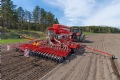 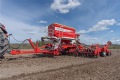 Нова TERRASEM C6 FERTILIZER CLASSIC переконує точним закладанням посівного матеріалу TERRASEM C6 FERTILIZER CLASSIC для найкращого результату роботиhttps://www.poettinger.at/de_at/Newsroom/Pressebild/4596https://www.poettinger.at/de_at/Newsroom/Pressebild/4597